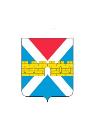 АДМИНИСТРАЦИЯ  КРЫМСКОГО  ГОРОДСКОГО  ПОСЕЛЕНИЯ КРЫМСКОГО РАЙОНАПОСТАНОВЛЕНИЕ   от 22.04.2022                	           № 404город КрымскОб установлении средней рыночной стоимости одного квадратного метраобщей площади жилого помещения по Крымскому городскому поселениюКрымского района на II квартал 2022 годаВ соответствии с приказом Министерства строительства и жилищно-коммунального хозяйства Российской Федерации от 17 декабря 2018 г.             № 816/пр «Об утверждении методики определения норматива стоимости одного квадратного метра общей площади жилого помещения по Российской Федерации и средней рыночной стоимости одного квадратного метра общей площади жилого помещения по субъектам Российской Федерации, приказом Министерства строительства и жилищно-коммунального хозяйства Российской Федерации от 7 июня 2021 г. № 358/пр «О нормативе стоимости одного квадратного метра общей площади жилого помещения по Российской Федерации на второе полугодие 2021 года и показателях средней рыночной стоимости одного квадратного метра общей площади жилого помещения по субъектам Российской Федерации на III квартал 2021 года», частью 3 статьи 3 Закона Краснодарского края от 29 декабря 2009 г. № 1890-КЗ «О порядке признания граждан малоимущими в целях принятия их на учёт в качестве нуждающихся в жилых помещениях»п о с т а н о в л я ю:1. Установить среднюю рыночную стоимость одного квадратного метра общей площади жилого помещения на территории Крымского городского поселения Крымского района на II квартал 2022 года 65 896 (шестьдесят пять тысяч восемьсот девяносто шесть) рублей.2. Общему отделу администрации Крымского городского поселения Крымского района (Колесник С.С.) обнародовать настоящее постановление в соответствии с утверждённым порядком обнародования муниципальных правовых актов Крымского городского поселения Крымского района.3. Организационному отделу администрации Крымского городского поселения Крымского района (Завгородняя Е.Н.) разместить настоящее постановление на официальном сайте администрации Крымского городского поселения Крымского района в сети Интернет.4. Контроль за выполнением настоящего постановления возложить          на заместителя главы Крымского городского поселения Крымского района Князева А.В.5. Постановление вступает в силу со дня его обнародования.Глава КрымскогогородскогоПоселения Крымского района 					Я.Г. Будагов